I LOVE MY MOMMY and DADDY 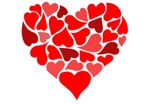 Posłuchaj i zaśpiewaj piosenkę dla MAMY 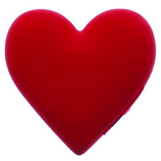 https://www.youtube.com/watch?v=A014gTIAengPosłuchaj i zaśpiewaj piosenkę dla TATYhttps://www.youtube.com/watch?v=Tm4jDxUqQggOglądnij bajkę „ Happy Mother’s Day”https://www.youtube.com/watch?v=LOajIe4iZlgPokoloruj laurkę dla mamy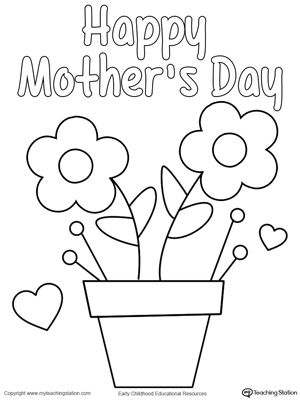 Pudełeczko dla MAMY. Pokoloruj, wytnij i sklej.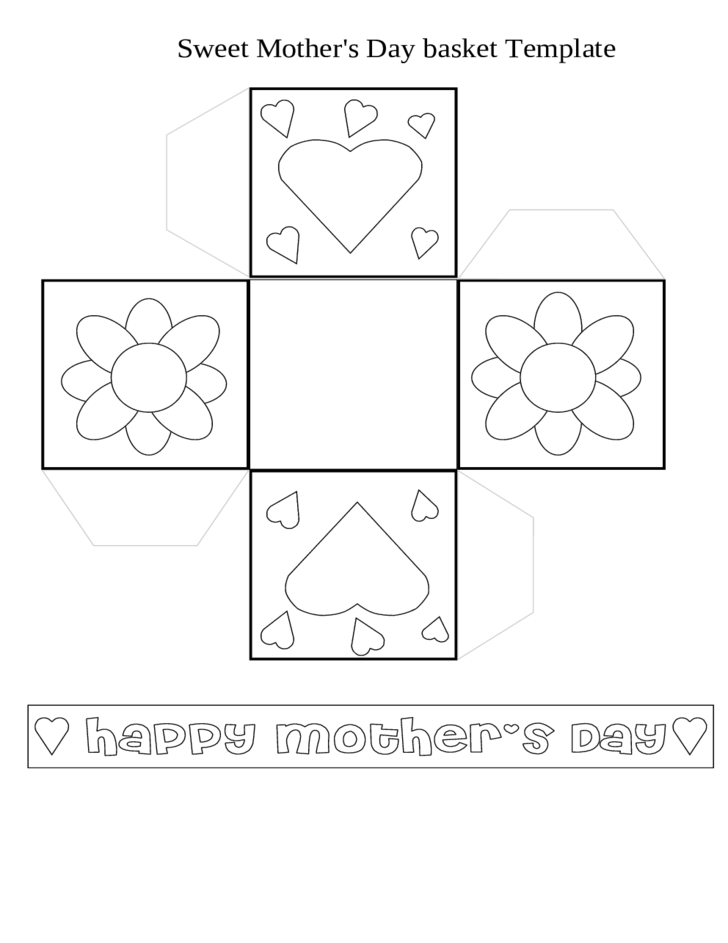 